ПРОЕКТРЕШЕНИЕ от __   июня  2020года                                                                                №___О внесении изменения в решение Совета от  23  ноября 2018 года № 173«Об установлении налога на имущество физических лиц» на территориисельского поселения Бадраковский сельсовет муниципального района Бураевский район Республики Башкортостан	В соответствии с Федеральным законом от 6 октября 2003 года 
№ 131-ФЗ «Об общих принципах организации местного самоуправления 
в Российской Федерации», Налоговым кодексом Российской Федерации, распоряжением Главы Республики Башкортостан от 1 июня 2020 года
№ РГ – 153 «О дополнительных мерах по повышению устойчивости экономики Республики Башкортостан с учетом внешних факторов, в том числе связанных с распространением новой коронавирусной инфекции», руководствуясь пунктом 3 части 6 статьи 18 Устава сельского поселения Бадраковский сельсовет муниципального района Бураевский район Республики Башкортостан, Совет сельского поселения Бадраковский сельсовет муниципального района Бураевский район Республики БашкортостанРЕШИЛ:1. Внести в решение Совета сельского поселения Бадраковский сельсовет муниципального района Бураевский район Республики Башкортостанот 23  ноября 2018 № 173 «Об установлении налога на имущество физических лиц» следующее изменение:«п. 2.2 изложить в следующей редакции: «Установить ставку 
по налогу в размере 1,9 процента в отношении:объектов налогообложения, включенных в перечень, определяемый в соответствии с пунктом 7 статьи 378.2 Налогового кодекса Российской Федерации;объектов налогообложения, предусмотренных абзацем вторым пункта 10 статьи 378.2 Налогового кодекса Российской Федерации».2. Настоящее решение вступает в силу со дня его официального опубликования и распространяется на правоотношения, возникшие 
с 1 января 2019 года по 31 декабря 2019 года.3. Настоящее решение опубликовать на информационном стенде и официальном сайте Администрации сельского поселения Бадраковский сельсовет муниципального района Бураевский район Республики Башкортостан.Председатель Совета сельскогопоселения  Бадраковский  сельсовет муниципального района Бураевский район Республики Башкортостан	                                  И.Т.Мидатов		   БАШКОРТОСТАН РЕСПУБЛИКАҺЫБОРАЙ РАЙОНЫ МУНИЦИПАЛЬ РАЙОНЫНЫҢ БАЗРАК АУЫЛ СОВЕТЫ
АУЫЛ БИЛӘМӘҺЕ СОВЕТЫ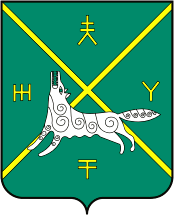 СОВЕТ СЕЛЬСКОГО ПОСЕЛЕНИЯ БАДРАКОВСКИЙ СЕЛЬСОВЕТ МУНИЦИПАЛЬНОГО РАЙОНА БУРАЕВСКИЙ РАЙОН РЕСПУБЛИКИ БАШКОРТОСТАН